臺灣醫事繼續教育學會課程簡介法律對醫療人員的重要性【課程簡介】《醫療糾紛中，醫事人員該認識的法律概念》    身為醫事人員應該認識「因果關係」（包括了因果關係如何判斷 ，雙重因果關係，擇一因果關係，修正條件理論等），以及「客觀可歸責性」（包括製造不受容許之風險，風險實現，構成要件效力範圍等）兩項基本刑法總則概念。以期待在醫療糾紛事件中，盡力平衡自身和病人權益。《醫病關係與溝通》    現今醫療糾紛層出不窮，醫病關係陷入谷底。在這醫糾法試圖立法之際，我們如何藉由溝通來重建醫病之間的信任感，乃是當今醫療人員必須學習的課題。本課程運用一些實務上的技巧與實際發生過的案例，來與臨床醫療人員分享，並說明醫糾法在立法過程中，所曝露出來的種種問題，以及未來我們該如何來面對越來越險峻的醫療環境。【主辦及協辦單位】主辦單位臺灣醫事繼續教育學會中山醫學大學語言治療與聽力學系協辦單位中華健康促進暨兒童發展協會高雄市語言治療師公會社團法人高雄市職能治療師公會社團法人高雄市物理治療師公會台北市職能治療師公會台中市職能治療師公會【上課時間與地點】◆ 台中場2015 年 08 月 16 日（星期日）08：30～17：00 中山醫學大學正心樓0322教室（402台中市南區建國北路一段110號）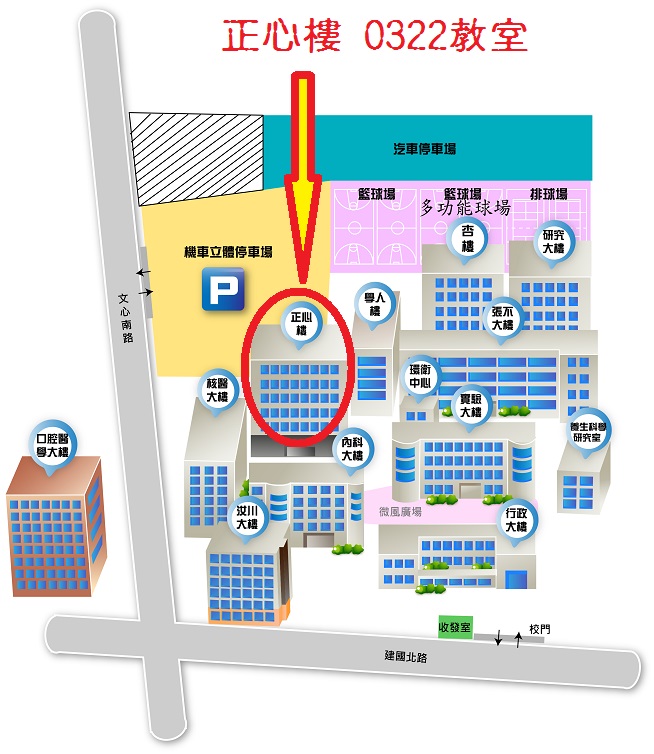 【課程表】【講師簡介】【報名費用】報名網址：https://www.beclass.com/rid=183795355794c3f50336本會會員會員800元，非會員1200元，六人集體報名800元請匯款至國泰世華銀行鳳山分行（013）帳號026-03-100379-1（戶名：臺灣醫事繼續教育學會施富強）* 集體報名者請"個別匯款"，並提供匯款帳號後五碼* 本會會員定義為臺灣醫事繼續教育學會會員，歡迎向本會提出申請  http://css6.ok6.cc/tme/member.php  目前入會免入會費、104年常年會費【學分申請】職能治療師(生)、物理治療師(生)、語言治療師、聽力師、專科護理師、護理師護士、臨床心理師、諮商心理師、社會工作師繼續教育積分申請中。【報名事項】一律線上報名，請先繳費再網路報名，報名時請填入匯款帳號後五碼。錄取名單請自行治學會網站查看。http://css6.ok6.cc/tme/index.php報名截止：上課日期前三日下午五點繳費截止：上課日期前三日下午五點【注意事項】因故無法參加者，恕無法退回報名費；若欲變更報名資料，請自行登錄報名系統修正。本課程將提供午餐予學員享用。為響應節能減碳政策，請自行攜帶環保杯。本人未到場簽名者視為缺席，將不發予研習證明及登錄繼續教育積分。有任何問題請來電0905-232889職能治療師 汪維平臺灣醫事繼續教育學會82148高雄市路竹區竹南里延平路57號  連絡電話 0905-232889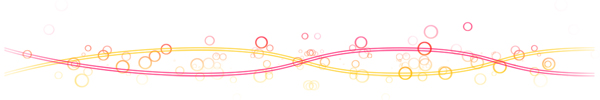 法律對醫療人員的重要性李元暉、王珩生  主講課程時間及地點:2015.08.16 (日) 08:30–17:00 中山醫學大學 正心樓0322教室 (台中)報名金額：本會會員會員800元，非會員1200元，六人集體報名800元報名網頁： https://www.beclass.com/rid=183795355794c3f50336報名截止：上課日期前三日下午五點繳費截止：上課日期前三日下午五點錄取公告：學會網頁公告http://css6.ok6.cc/tme/index.php匯款帳號：國泰世華銀行鳳山分行（013）帳號026-03-100379-1（戶名：臺灣醫事繼續教育學會施富強）* 一律線上報名，請先繳費再網路報名，集體報名者請"個別匯款"，報名時請填入匯款帳號後五碼。* 本會會員定義為臺灣醫事繼續教育學會會員，歡迎向本會提出申請  http://css6.ok6.cc/tme/member.php  目前入會免入會費、104年常年會費* 有任何問題請來電0905-232889職能治療師 汪維平~~~最新資訊請至學會FACEBOOK粉絲團按  喔~~~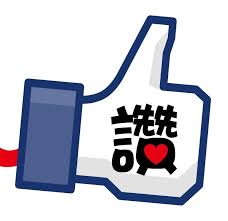 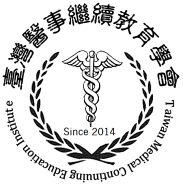 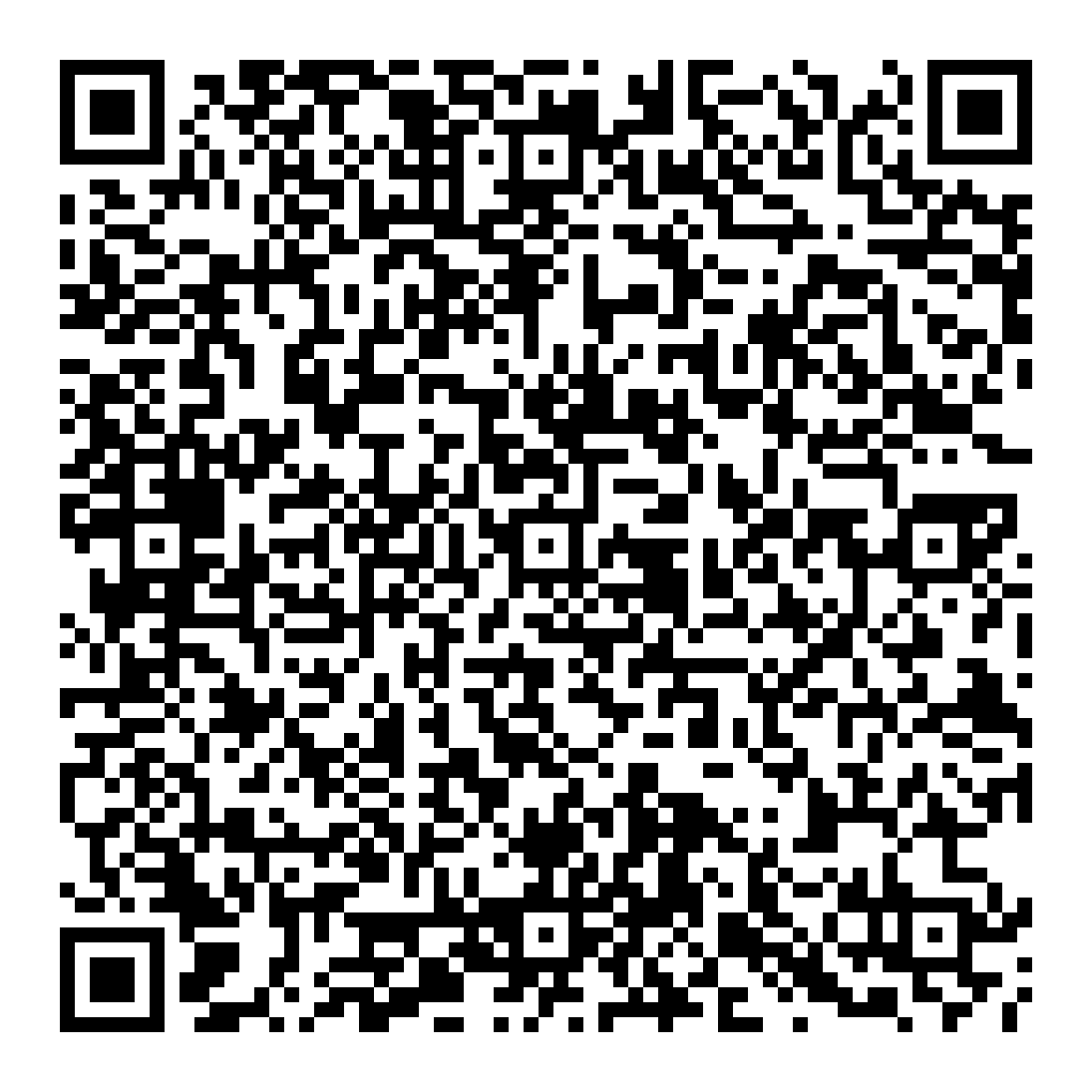 法律對醫療人員的重要性李元暉、王珩生  主講08:30～08:50報到08:50～10:30認識刑法上的因果關係 李元暉10:30～10:40休息10:40～12:20認識客觀可歸責性 李元暉12:20～13:20午餐時間13:20～15:00醫糾法立法過程的矛與盾 王珩生15:00～15:10休息15:10～16:00醫病關係與溝通(一) 王珩生16:00～16:10休息16:10～17:00醫病關係與溝通(二) 王珩生17:00～賦歸授課講師李元暉講師學歷東吳大學法律專業碩士講師經歷社團法人中華民國職能治療師公會全國聯合會 副秘書長社團法人台灣社區精神復健發展協會 理事宜蘭培德社區復健中心 職能治療師講師證照職能治療師授課講師王珩生講師學歷中山醫學大學復健醫學系職能治療組講師經歷臺中市職能治療師公會 理事長現任臺灣高雄地方法院 醫事調解委員現任中華民國職能治療師公會全國聯合會 理事中山醫學大學附設醫院職能治療室 組長講師證照職能治療師、甲類輔具評估人員08:30～08:50報到08:50～10:30認識刑法上的因果關係 李元暉10:30～10:40休息10:40～12:20認識客觀可歸責性 李元暉12:20～13:20午餐時間13:20～15:00醫糾法立法過程的矛與盾 王珩生15:00～15:10休息15:10～16:00醫病關係與溝通(一) 王珩生16:00～16:10休息16:10～17:00醫病關係與溝通(二) 王珩生17:00～賦歸